Памятка «Об эффективности использования средств индивидуальной защиты при распространении острых респираторных вирусных инфекций»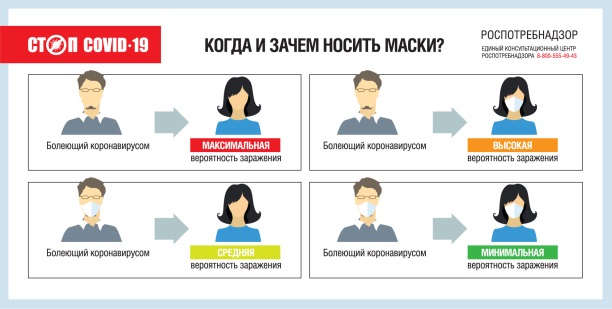 Медицинские маски для защиты органов дыхания рекомендуется использовать:- при посещении мест массового скопления людей, поездках в общественном транспорте в период роста заболеваемости острыми респираторными вирусными инфекциями;- при уходе за больными острыми респираторными вирусными инфекциями;- при общении с лицами с признаками острой респираторной вирусной инфекции; - при рисках инфицирования другими инфекциями, передающимися воздушно-капельным путемЧтобы обезопасить себя от заражения, крайне важно правильно носить маску: - маска должна тщательно закрепляться, плотно закрывать рот и нос, не оставляя зазоров; - старайтесь не касаться поверхностей маски при ее снятии, если вы ее коснулись, тщательно вымойте руки с мылом или спиртовым средством;- влажную или отсыревшую маску следует сменить на новую, сухую; - не используйте вторично одноразовую маску; - использованную одноразовую маску следует утилизировать, желательно в пакете;При уходе за больным, после окончания контакта с заболевшим, маску следует немедленно снять. После снятия маски необходимо незамедлительно и тщательно вымыть руки.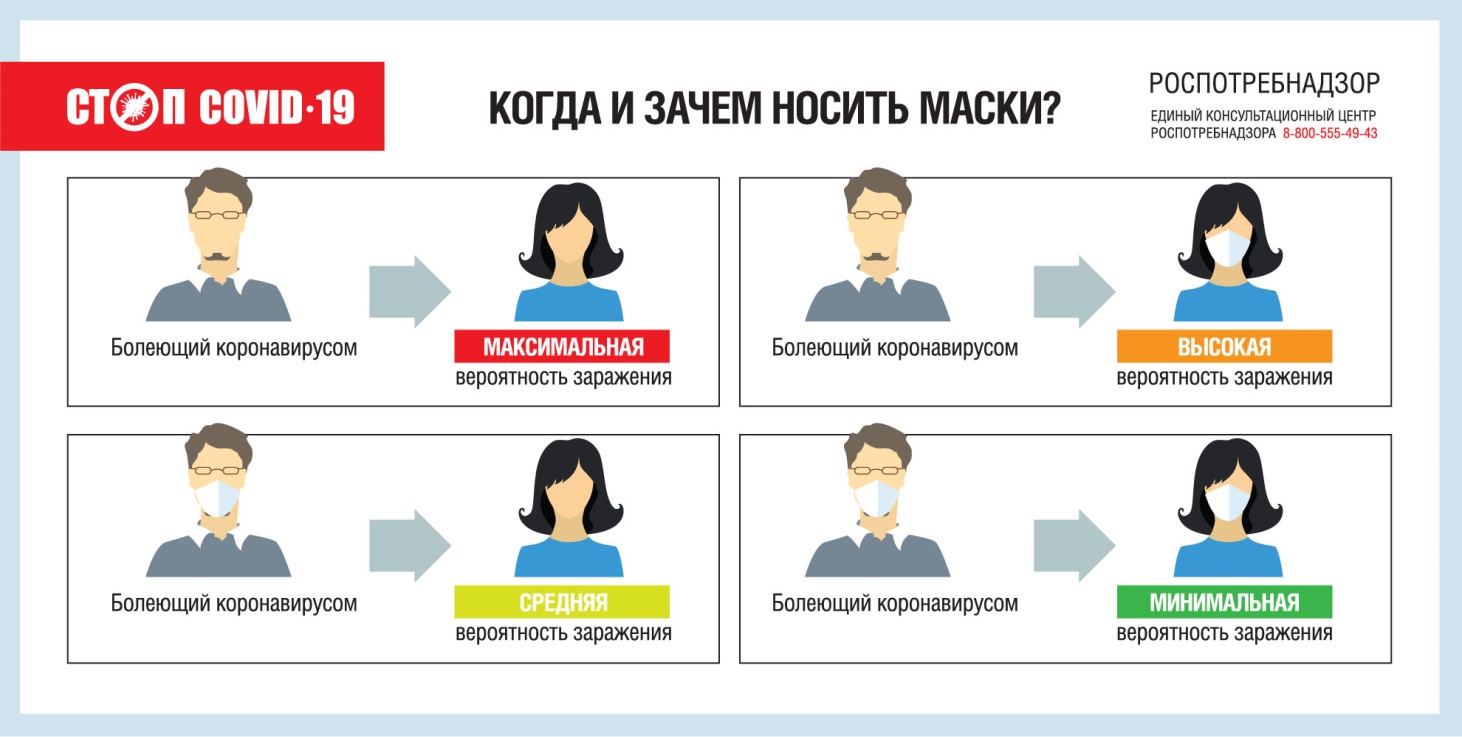 